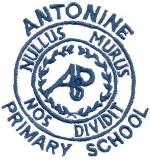 Antonine Primary SchoolAttainment Tracking DiscussionsStage:_______________	Class Teacher______________________ Date:__________Attainment Grid – Pupils on track or working ahead. How many?How are we supporting pace and challenge for pupils working ahead?Pupils not on Track – any further support or advice needed (P1 – identify who is not on track and what intervention is in place)Predicted Expectations(link to above – what support needs to be in place for the pupil to achieve their expected level)Any other comments or concerns?